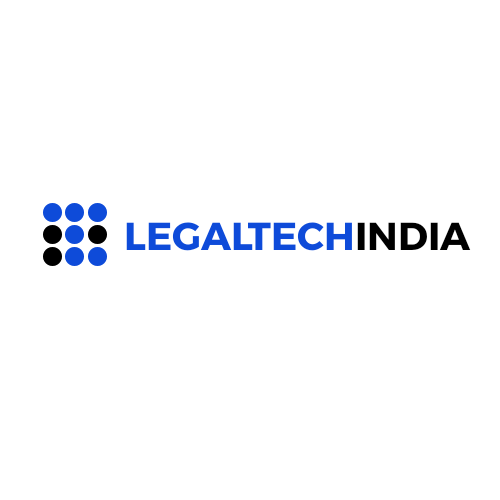 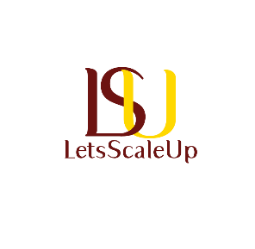 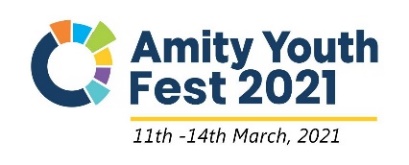 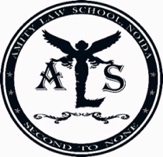 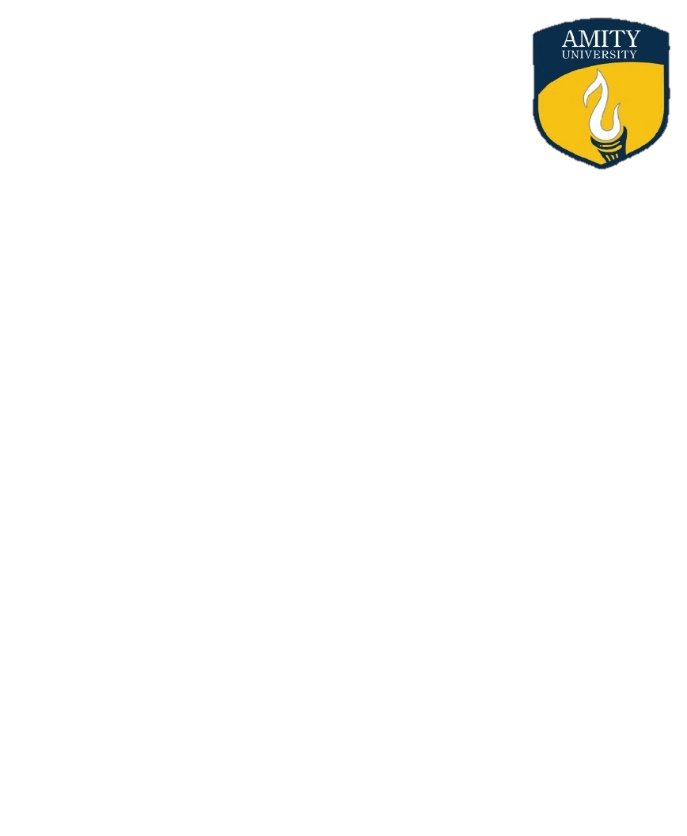 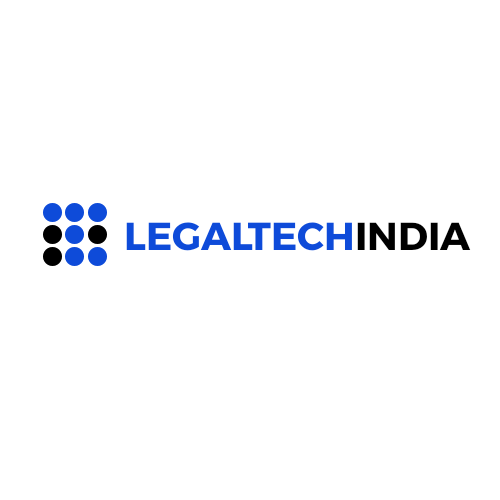 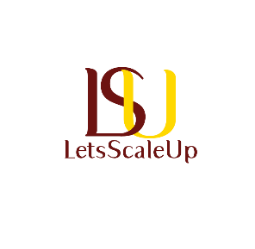 “AMIHACKS - LEGAL HACKATHON 2021”ORGANISED BYAMITY LAW SCHOOL, NOIDAIN COLLABORATION WITHLETS SCALE UP AND LEGAL TECH INDIA11th March to 14th March, 2021Ami-Hacks Legal Hackathon is a four days virtual hackathon which aims to encourage young students to create viable and innovative solutions to real-world problems. It is a platform for innovative developers, startup enthusiasts and budding entrepreneurs to come together virtually to ideate, innovate and inspire one another and the legal community.About Amity Law School, Noida“Amity Law School, Noida” is one of the leading institutions in the field of law. It was established as a philanthropic initiative by our Honorable Founder Dr. Ashok K. Chauhan. Amity Law School, Noida has been conferred with the South Asia Legal Excellence Award, best emerging Law school award by SILF and MILAT along with the “Promising Law School‟ award by Legal Desire. It is the dream of our Founder President Sir to make it a world-class educational institute in India and beyond. It has set the bench mark in legal education by providing ample opportunities for education, research and capacity building. Amity Law School, Noida aims to impart high-quality professional education in a vibrant academic ambience with distinguished faculty and resource persons from the industry. Amity Law School, Noida has proved to be an epitome of legal education by striving for excellence in all its endeavors.About the CollaboratorsLet's Scale Up LSU is making startup journey simple for young founders and ventures. LSU is a one stop destination for all startup related services. LSU understands the product, marketing, legal, IPR and fundraising requirements of a startup and helps them to achieve these goals through its startup and legal consultancies. LSU is currently working with more than 50+ Startups in the domain of edtech, fintech, drones,property management etc. Some of its startup like Probano, olivecoestate, almspay have raised funding and are also featured in many national publications. The motto of LSU is to help startups build successful ventures. We at LSU promise that we won't let processes hinder potential and passion.Legal Tech India It is an initiative started by Syed Asif Iqbal who is also the founder of advok8, almspay and Let's Scale Up. LTI is working hard to promote entrepreneurship among law students, who can build ventures that can lead disruption in legal industry. Entrepreneurship is highly encouraged discipline in engineering and management institutions and that has resulted in many unicorns in India. LTI has taken that onus to provide mechanism to law schools for nurturing smart entrepreneurs from legal background. LTI conducts seminar, webinars, courses, competition and other events in collaboration with law schools to build the necessary ecosystem. The motto of LTI is to introduce entrepreneurship among law students as career options, promote use of technology, and build future of legal industry at par with other industries.Objective of Ami-Hacks Legal HackathonThe innovation and technology concentration will help prepare young lawyers/ students for employment outside of traditional legal jobs, such as– legal process outsourcing, electronic discovery services, online client lead generation, automated document assembly, online law practice management, and similar services.It will help young lawyers to augment their techno-legal skills and ability to innovate which can be achieved through the appropriate use of law practice, technology and other innovative practices.It aims at bringing the legal industry together with tech and innovation, with the sole purpose of developing solutions for improving the legal industry globally.The above objectives are sought to be achieved by presenting ideas & conducting deliberations in the presence of eminent persons working at the intersection of law and technology. Several mentoring sessions as well as webinars will be conducted to help the participants throughout the hackathon.EligibilityAll students pursuing a 3 year or a 5 year LLB course or an LLM course from a recognized law school, university or institution in India are eligible to participate.General Guidelines ParticipationTeams can consist of 2-4 members.Anyone with a valid college I-card can participate. Every individual must be a member of just one team. *NOTE: The teams may consist of members of different institutions also.Proposal Submission Teams can develop solutions that relate to either ‘improving the business of law’ or ‘facilitating access to justice’. They can pitch their technological and innovation related solutions or ideas catering to legal professionals, academicians or law students.Themes:Probono & Affordable Legal Service Legal Journalism Legal Awareness & Literacy Automation, Artificial Intelligence (AI), Machine Learning (ML) and Internet of Things (IoT) in Judicial System Legal Practice & ManagementInnovative tools for Dispute Redressal PlatformsIII. Evaluation CriteriaInnovativeness and Novelty of the proposed IdeaTechnical CompetenceImpact on target market and Business Potential ViabilityIV. Mentoring Sessions and AMA During the submissions and evaluations, various mentoring sessions and AMA (Ask Me Anything) sessions will be conducted with prestigious names from the industry. The sessions will cover informative and interactive sessions to guide the participants to formalize their ideas. Prizes 	Cash prizes worth Rs 25000Internship Opportunity with reputed Legal Start-up.Free Premium CoursesIndustry Mentorship for Starting with your own Start upFor Winning team and first runner up - Free Company Registration* (Zero professional fees only nominal govt fees to be paid)Schedule OverviewGlossaryElevator Pitch - An elevator pitch is a short description of an idea or product that explains the concept in a way such that any listener can understand it in a short period of time. This description typically explains who the thing is for, what it does, why it is needed, and how it will get done.Pitch Deck - A pitch deck is a presentation deck that is used to pitch your idea or company to any number of audiences, generally investors. One of the most important aspects of an effective pitch deck is to organize it based on the audience and forum to which it is being presented.Product Mentoring- The mentors will explain and help team regarding the process of building the tech product, features of product and UI process which includes building website or mobile app prototype. Pitch Deck Presentation- A PPT template will be given to a team and the teams will be required to prepare their startup idea ppt explaining the details mentioned in the PPT template. Prototype- Prototype means designs, chart or diagrams of the startup’s website or mobile app explaining how the product will function.Financial Mentoring- The mentors will explain and help team regarding the process of fixing price of the startup's product or services, expenses, team size, connected source of revenues and requirement of funding in a startup. Pitching before real investors (AMA) - The teams will pitch before the real investors who will ask questions on business model, revenue model, amount the said startup is seeking to raise and where the teams will spend that amount if they get funding. Important Details:Participants are required to submit their proposal within 250-500 words via e-mail on alsnhackathon@gmail.com.Last date for submission of the proposal: 8th March 2021. The competition will be organized on the virtual platform: MS. TEAMS.Registration FREE REGISTRATIONRegistration Link: https://forms.gle/rb9L1SDgb8mChLSXARegistration Deadline: 8th March, 2021.*Please note only 1 team member shall register on behalf of their teams.Faculty Coordinator 		  		Deputy Faculty CoordinatorMs. Swati Kaushal					Dr. Chandrika SinghAssistant Professor,					Assistant Professor,Amity Law School, Noida   			            Amity Law School, NoidaAmity University Uttar Pradesh                                 Amity University Uttar PradeshStudent Coordinators Ms. Damin Deo Singh: +91-7838511588		Ms. Devyani Prasad: +91-7982574829
Deputy Student CoordinatorMr. Aakansh Prakash: +91-8860734215For more details, visit: https://alsnlegalhack.wordpress.com/or, E-mail: alsnhackathon@gmail.comConnect with us on:Facebook - @alsn.legalhack2021Instagram - @alsn_legalhack DAYDATESCHEDULEDay 111th MarchInauguration Ceremony Elevator Pitch Cross Meets among Teams (quick date)/Any Other ActivityGeneral Mentoring SessionDay 212th MarchProduct Mentoring SessionsPitch Deck Presentation & Product Prototype in PPTActivity Evaluation & Eliminations Round Seminar of the day: Expert Speaker (How to be a Startup Lawyer )Day 313th MarchFinancial Expert MentoringPitch your Final Deck AMA (Ask Me Anything) Session by the Real InvestorsEvaluation & Eliminations Round Seminar of the day: Expert Speaker (How to be a Legal Tech Entrepreneur)Day 414th MarchTop 5 final presentationsVoting by all members/ participants/ mentors - Extra Marks Valedictory and Prize Distribution